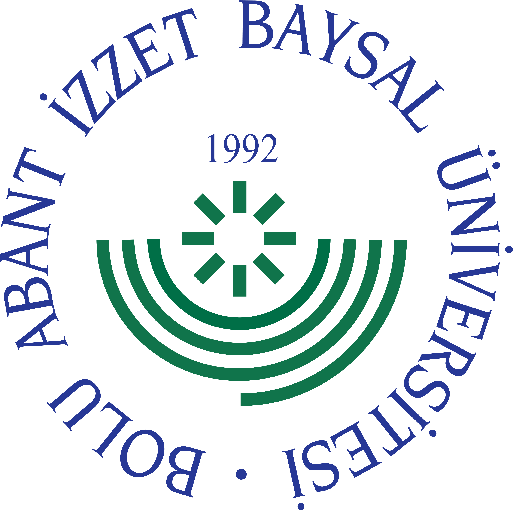 
     GÖREV YETKİ VE SORUMLULUK
FORMU     Bu formda açıklanan görev tanımını okudum. Görevimi burada belirtilen şekilde yerine getirmeyi kabul ediyorum.           ONAYLAYANDoküman NoGT - 197İlk Yayın TarihiBaskı NoRevizyon No/TarihBirimiİdari ve Mali İşler Daire BaşkanlığıGörev Unvanıİç Hizmetler Şube MüdürüBağlı Olduğu YöneticiDaire BaşkanıYerine Vekalet Edecek KişiGörevlendirilen PersonelGörev, Yetki ve SorumluluklarBirimde yürütülen faaliyetlere ilişkin kurum içi ve kurum dışı yazışmaların hazırlanmasını sağlamak, incelemek ve Daire Başkanının onayına sunmak, Birim bünyesinde yürütülen faaliyetlere ilişkin planlamalar yapmak, istatistiksel veriler tutmak, raporlar hazırlamak ve bunları Daire Başkanına iletmek. Yürüttüğü faaliyetlere ilişkin Daire Başkanına düzenli olarak bilgi vermek. Birimle ilgili mevzuatları takip ederek değişen mevzuatları kendisine bağlı personele ve Daire Başkanına iletmek. Birimle ilgili her türlü evrakı standart dosya düzenine göre hazırlanması, dosyalanması ve arşivlenmesini sağlamak. Göreve yeni başlamış ya da nakil gelmiş personele işe alışma eğitimi vermek. Personelinin, yürürlükteki mevzuatlar doğrultusunda yetiştirilmesini sağlamak, Kendisine bağlı personel arasından dengeli görev bölümü ve iş dağılımı yaparak hizmetin düzenli ve süratli bir şekilde yürütülmesini sağlamak. Personelin devam-devamsızlığını takip etmek ve bu konuda gerekli işlemi yapmak, Daire Başkanı tarafından verilen talimatlar doğrultusunda gereken planlamaları yapmak, araç istek taleplerini değerlendirerek uygun görülenlere personel görevlendirmek ve araç görev emirlerini hazırlamak, Araçların yakıt fişlerini kontrol etmek ve tüketim miktarlarının kayıtlarını tutulmasını sağlamak, Araçlarda iş sağlığı ve iş güvenliği ile ilgili önlemleri almak. Araçları 237 sayılı Taşıt Kanunu, 4925 sayılı Karayolu Taşıma Kanunu ve Karayolu Taşıma Yönetmeliği, 2001/23 nolu genelge ve Kamu Kurum ve Yönetmeliklerine uygun çalıştırmak. Araçların günlük bakımlarının yapılıp yapılmadığını kontrol etmek.Araç şoförlerinin bildirdiği arıza ve bakım taleplerini ilgili birime bildirmekİç Kontrol Standartları Uyum Eylem Planı kapsamında gerekli çalışmaları yapmak, Giyecek yardımına, talepte bulunmak, Sürekli işçilerle ilgili Temizlik, Güvenlik, şoför, iş makinası operatörü, kaloriferci ile İŞKUR kapsamındaki işçilerin takip ve kontrolleri, imza sirküleri ve puantajları ve nöbetlerini yapmak, Görevi ile ilgili süreçleri Üniversitemiz Kalite Politikası ve Kalite Yönetim Sistemi çerçevesinde, kalite hedefleri ve prosedürlerine uygun olarak yürütmek, Bağlı bulunduğu yönetici veya üst yöneticilerin, görev alanı ile ilgili vereceği diğer işleri iş sağlığı ve güvenliği kurallarına uygun olarak yapmak, İç  Hizmetler Şube Müdürü, yukarıda yazılı olan bütün bu görevleri kanunlara ve yönetmeliklere uygun olarak yerine getirirken Daire Başkanına karşı sorumludur.UnvanıTarihAdı SoyadıİmzaUnvanıTarihAdı Soyadıİmza